УКРАЇНАМЕНСЬКА  МІСЬКА  РАДАМенського району Чернігівської областіР О З П О Р Я Д Ж Е Н Н ЯВід 19 лютого 2019 року                  № 37    Про граничні суми витрат на придбання меблівВідповідно до Постанови КМ України від 04.04.2001 року № 332 «Про граничні суми витрат на придбання автомобілів, меблів, іншого обладнання та устаткування, мобільних телефонів, комп’ютерів державним органам, а також установам та організаціям, які утримуються за рахунок державного бюджету» та враховуючи Постанову КМ України від 04.02.2016 року № 102 «Про внесення змін до постанови Кабінету Міністрів України від 4 квітня 2001 року № 332». Передбачені цією постановою обмеження не стосуються видатків із місцевих бюджетів. Враховуючи рекомендації Кабміну із урахуванням визначених постановою № 332 із змінами та доповненнями затвердити граничні суми витрат на меблі для обладнання робочих місць працівників Менської міської ради:- стіл письмовий – 2500 грн.;- крісло офісне – 2500 грн.;- стілець – 1500 грн.;- шафа для одягу – 2400 грн.;- шафа для паперів – 2400 грн.;- сейф – 5000 грн.;- стіл для комп’ютера – 2500 грн.Граничні суми витрат на придбання меблів застосувати з 01 лютого 2019року.Міський голова					Г.А.Примаков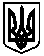 